Parner Pre-school Education Project- Annual Budget Proposal1st April 2022- 31st March 2023Education Programme Background - MASUM’s work with children in Purandar (Pune dist.) and Parner (Ahmednagar dist.) is multifold, being curricular as well as extra-curricular. In order to make the right to universal education for children real, MASUM conducts pre-schools (balwadis) and support classes in the interior and highly neglected tribal hamlets of Parner taluka in Ahmednagar district. This work helps in enrollment of Tribal (Thakar and Bhil) children into mainstream government run schools on attaining the age of six years and the support classes facilitate their retention in education. Implementation Area Details - This Education project is being implemented in Parner taluka of Ahmednagar district in Maharashtra.  Three Anganwadi in following villages  Godasedara Mendoh ShelwakTwo support class in following villages Mendoh Borwak Recent Achievements: Eleven children (6 girls and 5 boys) from Pre-schools have gone to 1st grade having grown to an age of six years, the minimum age for admission into first grade. Seven new children have joined the pre-schools.Four tribal girls and four boys from the support class passed the 10th-grade and all of them are continuing their education having taken admission in 11th grade.Cooked mid-day meal is being served to all the children. Children’s weight and height is also measured and recorded every month by the teachers. All children were examined (weight, height and anthropometric measurements) by the local ICDS worker and not a single child was found malnourished.Whenever the news went around about someone in the nearby villages was down with covid-19 infection, the attendance in schools dropped. One of our pre-school teachers also got infected during the recent third wave (less dangerous) and that school had to be closed for 14 days.We have been successful in managing Covid-19 protocol in schools and run preschools and support classes in these difficult times with no adverse events among children. These pre-schools and support classes are making significant contributions in making educational opportunities to tribal children living in small hamlets and taking care of their nutrition levels. These children are the first generation going to schools among these tribal hamlets. We will surely be able to continue this process.  Proposed Plan for 2022-23: In the coming year (2022-23), we propose to continue with all three preschools and two support classes. Budget:Notes: Salaries of preschool teachers and support class teachers were increased w.e.f January 2022. Some Activity Photos: -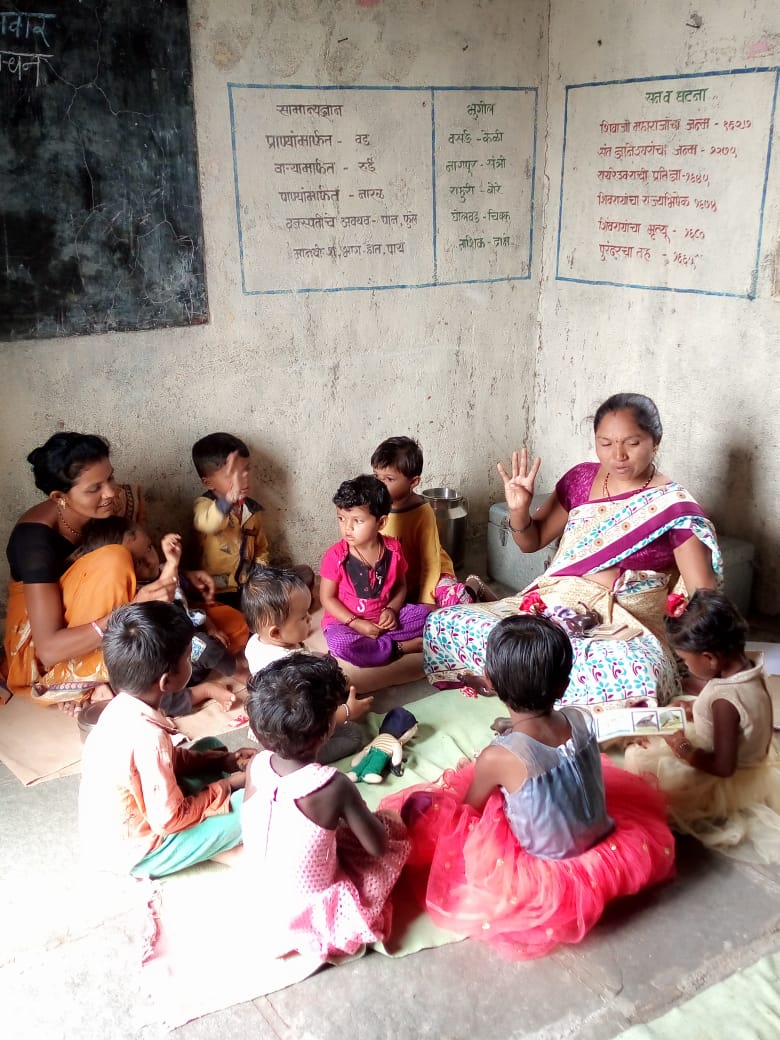 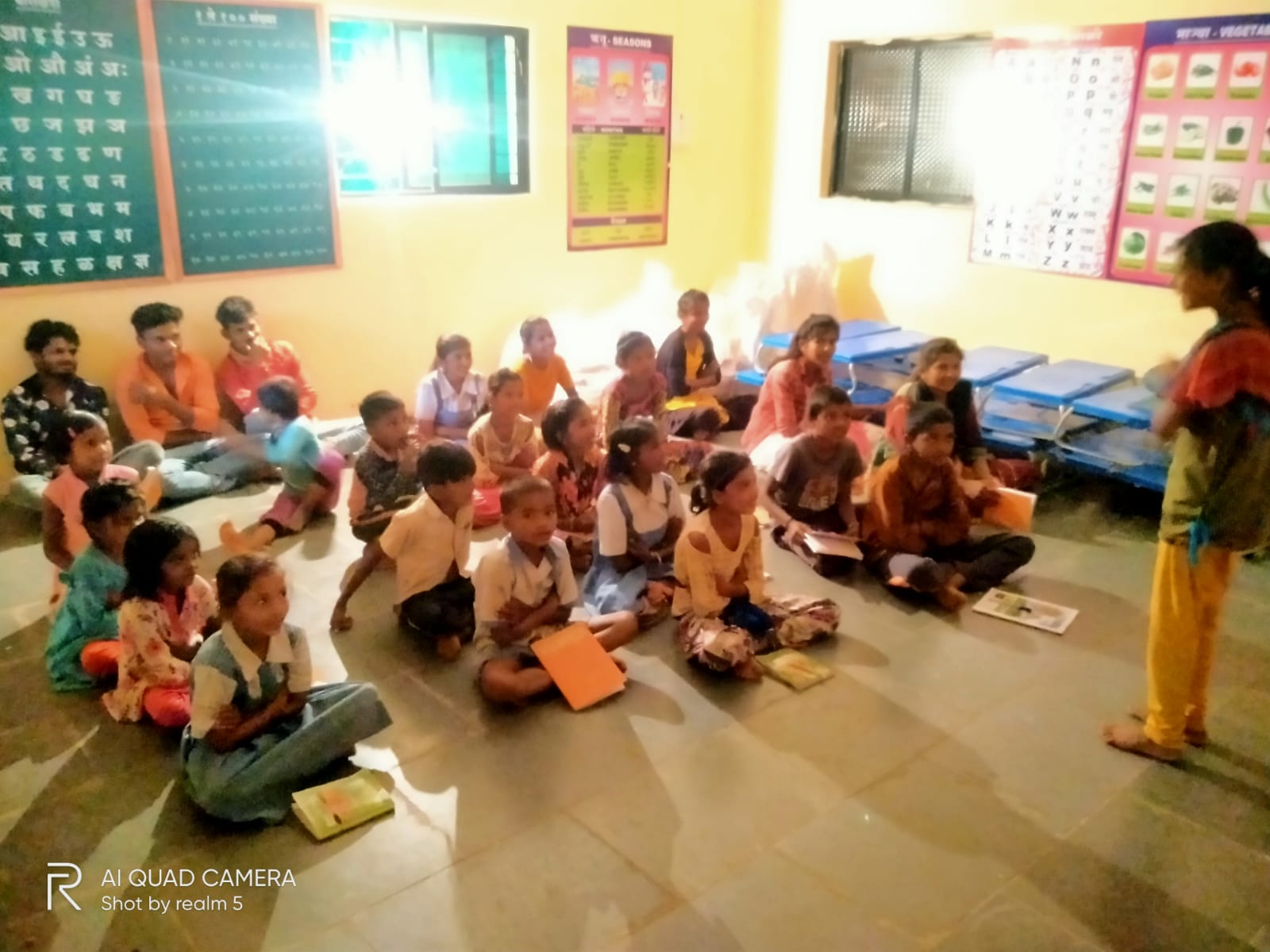 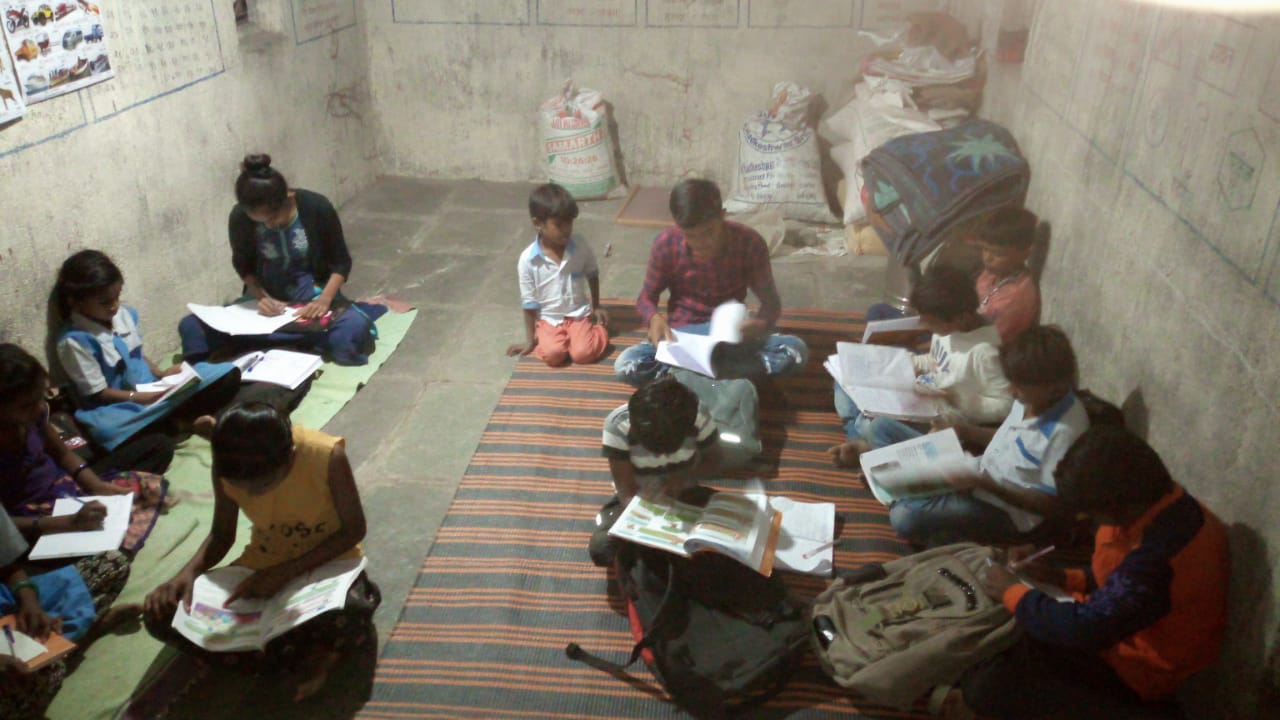 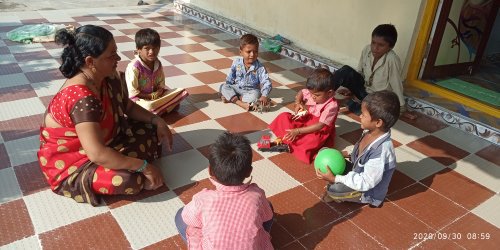 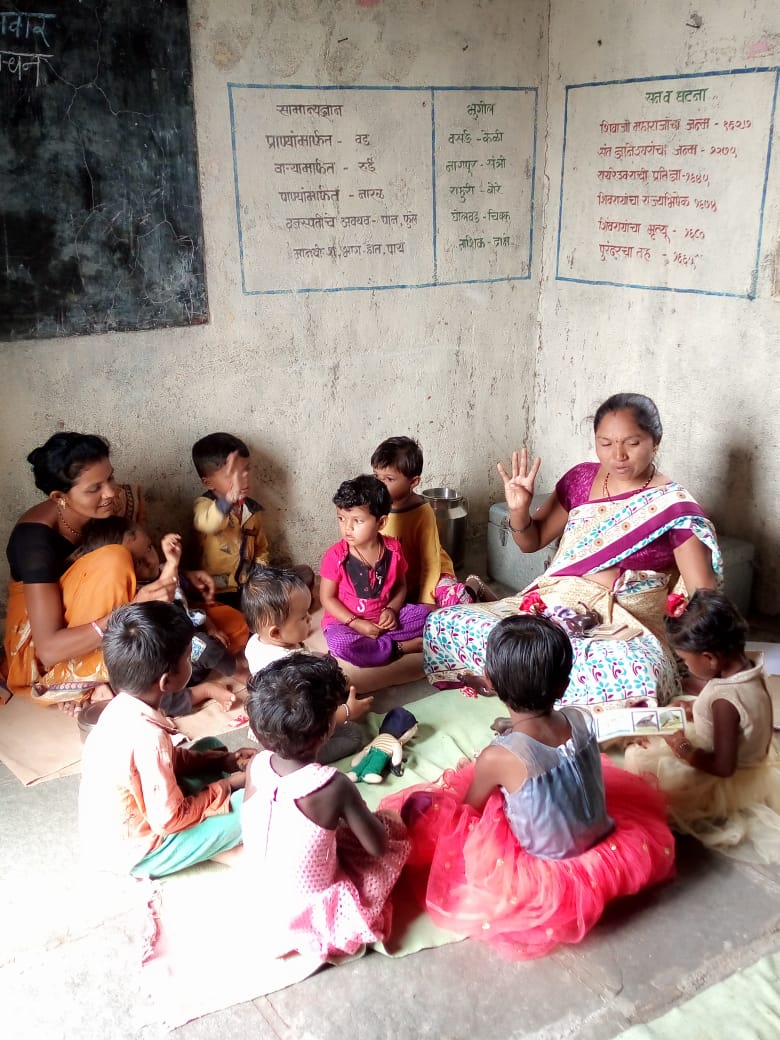 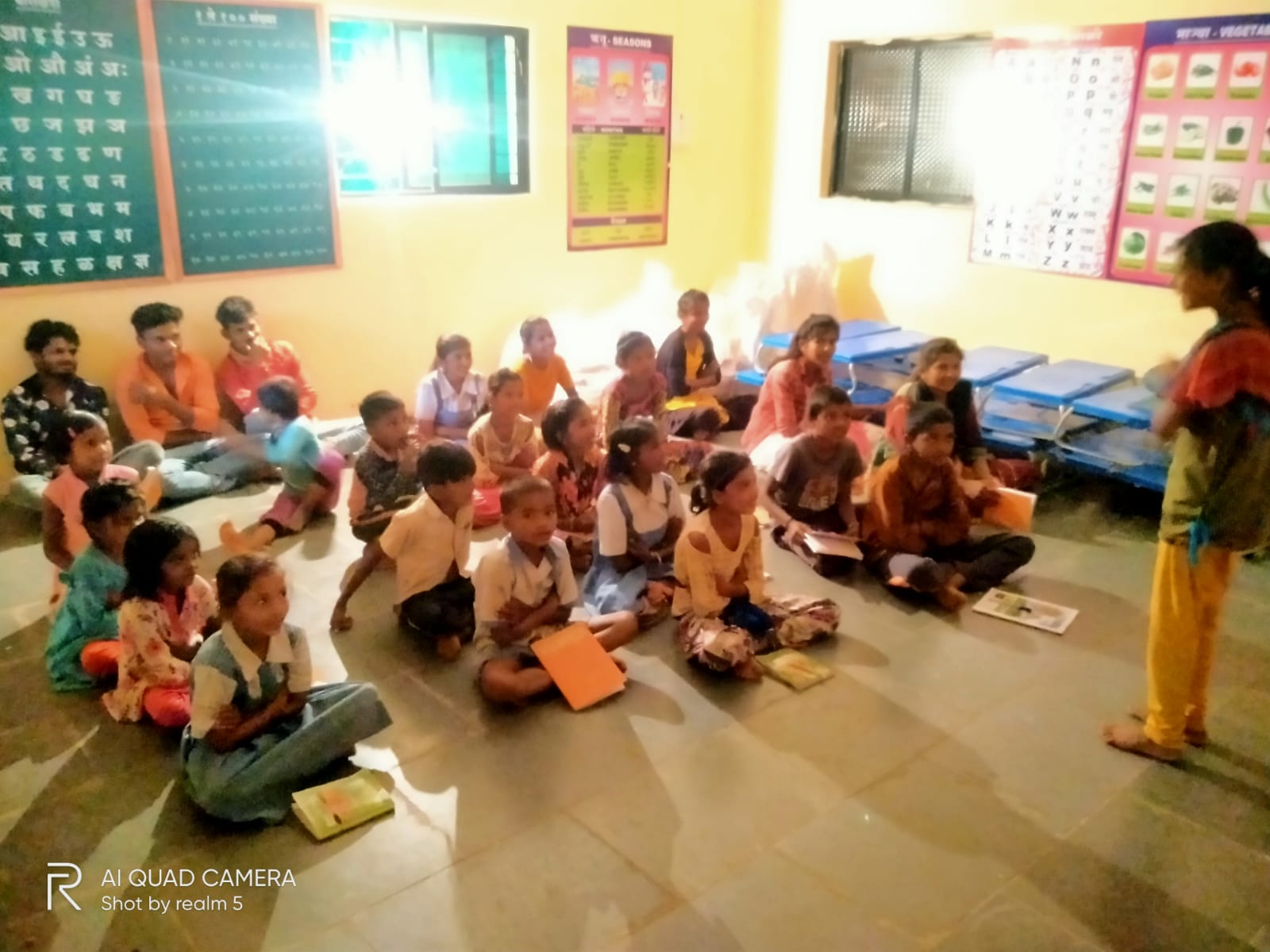 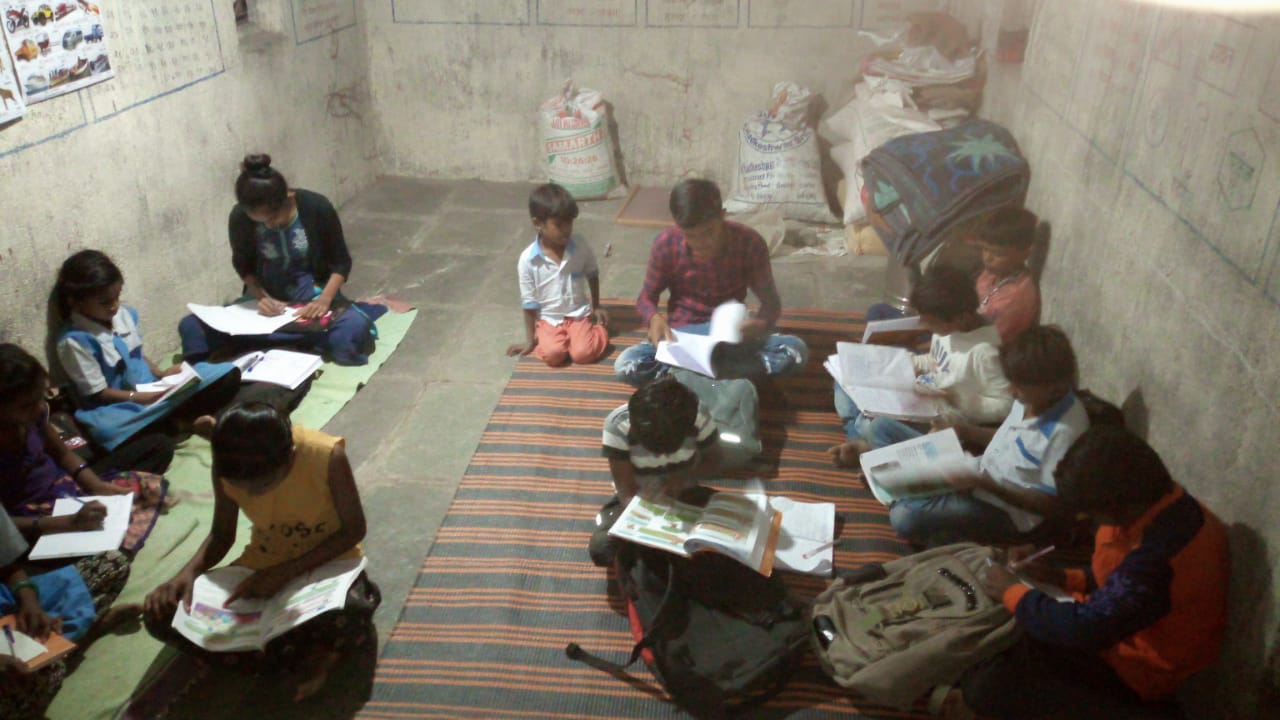 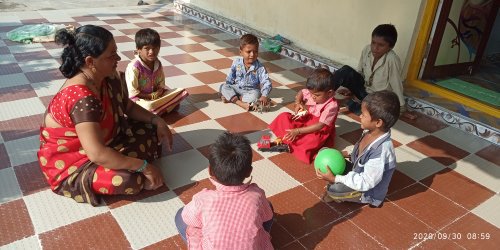 Budget HeadPer month (Rs.)Annual Budget Salaries314,400  Three preschool Teachers Nanda Jadhav-3500Gangu kedar- 3500Mangal kedar- 320010,200122,400Two support class teacher Dnyandev Jadhav- 4000Goraksh Chikane- 4000800096000One part time field worker (1*8000)800096000Project related travel cost48,000Monthly Meeting at Ralegan 200024,000Monthly monitoring visit per month 200024,000Two-day training for teachers1250012,500Travel(of Resource persons):2000/-travel (of Participants):2000/-Honorarium:6000/- Lodging & boarding:2500 (250*5persons*2 days)Educational aids, material and books (3*1000 for preschool & 2*1000for support class) =50005000Mid-day meal for children 30 children @Rs.100 per month + Rs.500 x 3 per month cooking charges450054000 IRS. Four Hundred Thirty-Three Thousand Nine Hundred OnlyRs. 433,900Grant requested from ASHA - Two Thousand Five Hundred USD$2,500 @ IRS 73 = IRS 182,500       Rs. 182,500     Contribution from MASUM’s internal resources        Rs.251,400Funds requested from ASHA                                          2,500 USDFunds requested from ASHA                                          2,500 USDFunds requested from ASHA                                          2,500 USD